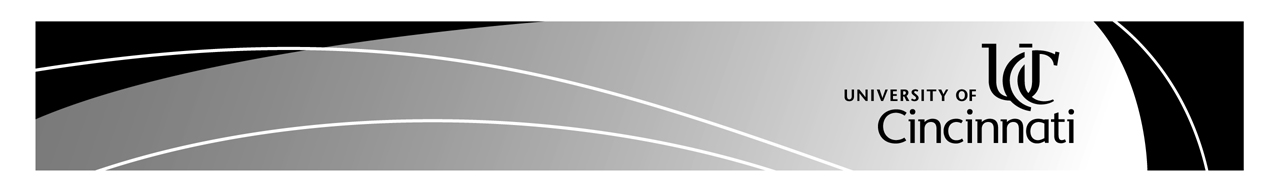 PCAT – Pharmacy College Admission TestPre-Professional Advising Center120 University Pavilion| (513) 556-2166|PreProAdv@uc.edu|www.uc.edu/PreProAdvising*This guide is intended to summarize key information about the test. Students MUST consult PCATweb.info for more detailed instructions and information.Important Information Required by most pharmacy schools. Computer-Based Testing – Test dates in July, September, October, November and January. $210 fee – Covers the cost of sending scores to 3 pharmacy schools. Additional fee for score reports beyond 3. For most schools you need to designate PharmCAS  for your score. Confirm your selected school uses PharmCAS.During the test, you can request that your test not be scored. This means no scores will be reported to you or any schools. This request is irrevocable.When taking the test, you can only work on subtests in order and cannot return to earlier ones. No calculators.If there is evidence of irregular guessing on the exam, the exam score may be invalidated. Examinees are encouraged NOT to randomly fill in bubbles on unanswered questions. Unofficial preliminary score report given at the end of the test. Official score reports are released within 5 weeks. Practice exams are available for purchase at PCATweb.info . ResourcesPPAC Resource Library has a variety of preparation and reference materials available for loan.  UC Learning Assistance Center: uc.edu/aess/lac/resource.html (test strategies, note taking, test anxiety)UC College of Pharmacy:  pharmacy.uc.edu/American Association of Colleges of Pharmacy: aacp.org/ Pharmacy College Application Service: pharmcas.org What to expect on test day – Pearson Video: youtube.com Test preparation – Investigate all options thoroughly prior to committing. This is not an exhaustive list and PPAC does not endorse any test preparation company. Kaplan: kaplan.com endorsed by AACPDr. Collin’s PCAT Study Guide pcatprepclass.com  Test Section# Questions# MinutesScoreTopics CoveredWriting 1 Essay301-6Conventions of language and problem solvingBiology4840200-600General Biology, Microbiology, Human Anatomy & PhysiologyChemistry4840200-600General Chemistry, Organic Chemistry, Basic Biochemistry Processes15 Minute Break15 Minute Break15 Minute Break15 Minute Break15 Minute BreakCritical Reading4850200-600Comprehension, analysis, evaluation6 passages, 8 q’s per passageQuantitative Reasoning4845200-600Basic Math, Algebra, Probability & Statistics, Pre-Calculus, CalculusNote: You will receive a composite score on a scale of 1-99 (percentile rank).Note: You will receive a composite score on a scale of 1-99 (percentile rank).Note: You will receive a composite score on a scale of 1-99 (percentile rank).Note: You will receive a composite score on a scale of 1-99 (percentile rank).Note: You will receive a composite score on a scale of 1-99 (percentile rank).